Exercices - Série 1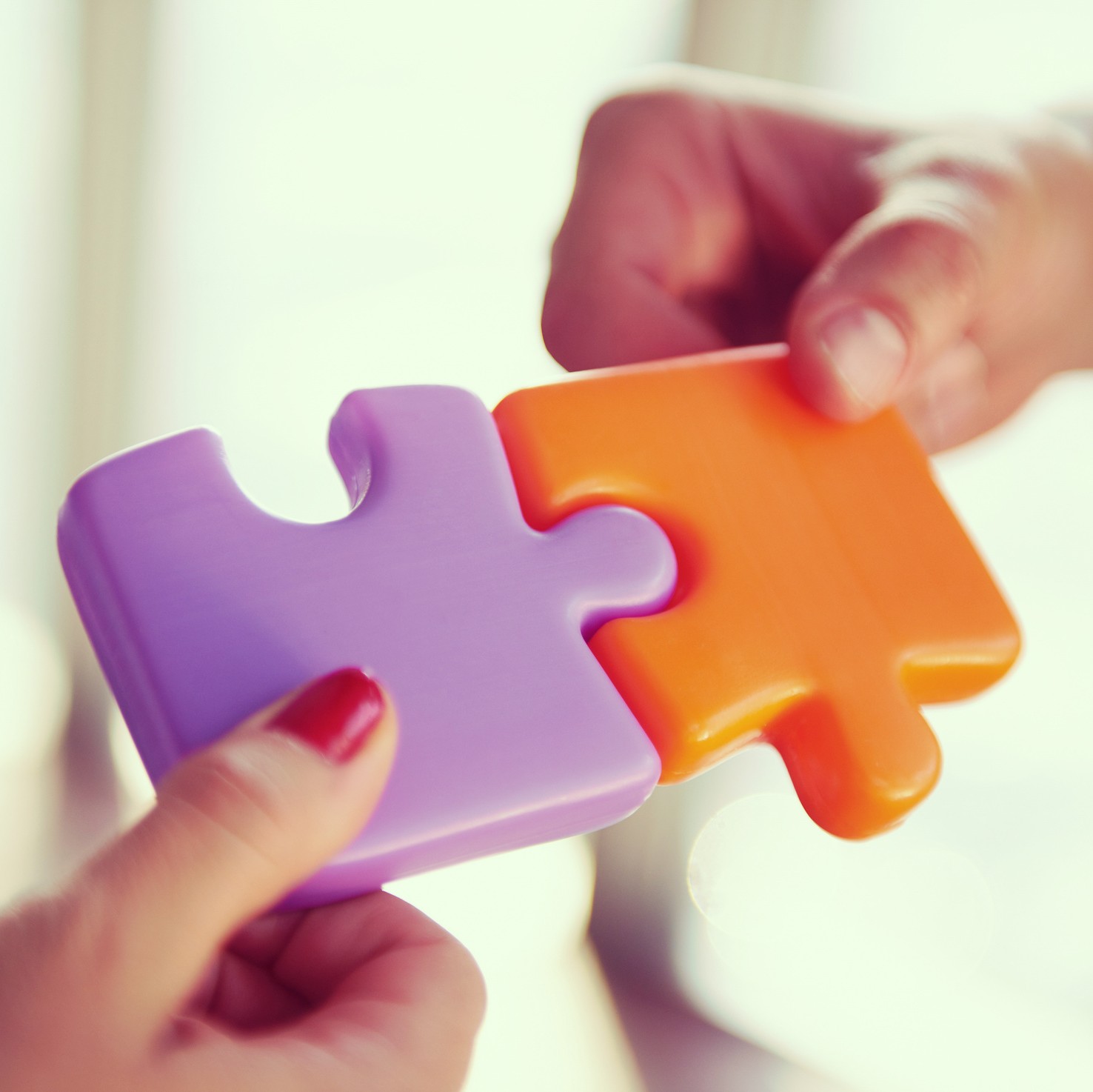 By Creafrench- Souligne les pronoms relatifs dans les bulles suivantes.Explique oralement leur emploi.- Complète les messages Instagram @merciauninconnu par les pronoms relatifs qui conviennent.- Complète les extraits par les pronoms relatifs qui conviennent.Choisis entre "qui - que - où - dont".Dans le monde, il y a des endroits	vous n’avez jamais entendu parler, des lieuxinsolites, des monuments bizarres, ou encore des sites légendaires car on n’en connait pas (encore) la provenance ou la signification. Alors voici quelques destinations ..........................méritent d’être découvertes.S’il y a bien un spot ........................ chacun rêve de voir une fois dans sa vie, c’est le Blue Lagoon islandais. D’ici peu, le Sky Lagoon rejoindra la liste des points d’eau ........................ l’on rêvera de se baigner en Islande. D’ici 2021, vous pourrez non seulement vous détendre dans ce lagon, mais aussi profiter d’une vue jamais exploitée auparavant.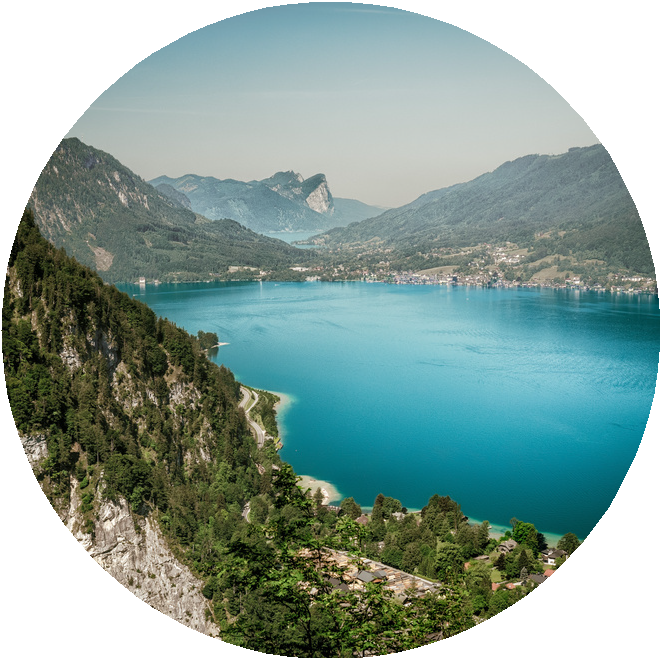 L'Ecolodge  sous  les  Pommiers  est  un  petit  nid  douillet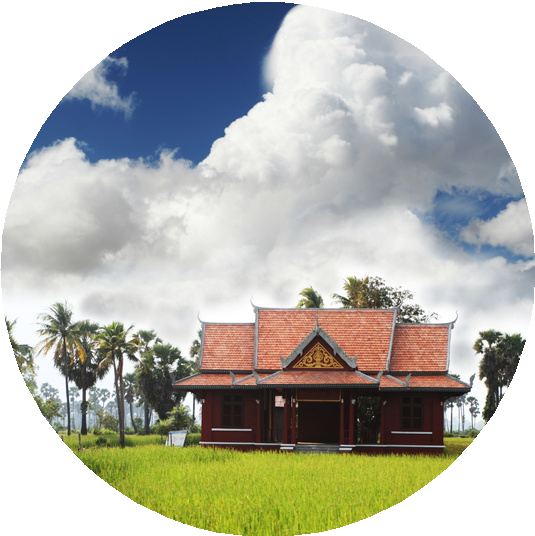 ................................ se fond parfaitement dans son environnement. Son toit végétalisé, sa construction en bois et en terre assurent un confort  et  une  douceur  incroyable.  Un  habitat  100%  écolo............................. séduira les petits et les grands !Il suffit de 20 min de ferry depuis le nord d’Amsterdam pour arriver sur l’île de Texel. Ici vous attendent d’immenses plages de sable clair, des dunes et des prés .................... paissent vaches et moutons.   On y trouve aussi des petits villages aux maisons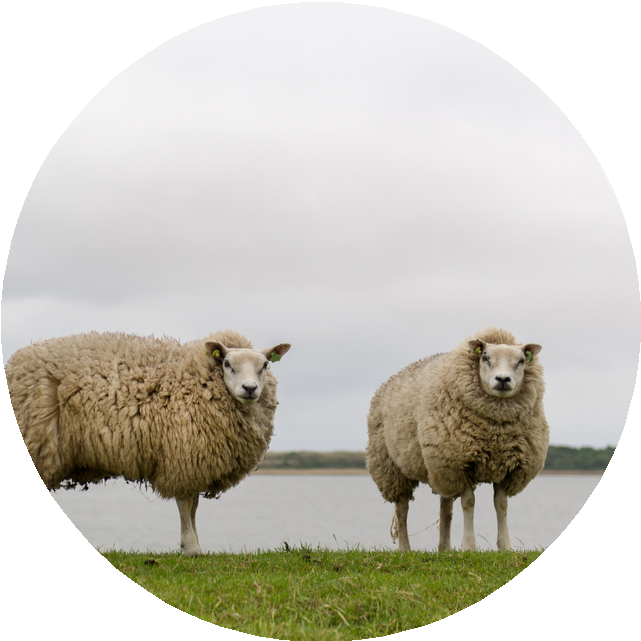 ......................... semblent tout droit sorties d’un livre d’images .Quoi de mieux qu’un espace de verre pour dormir à la belle étoile, au milieu d’une neige scintillante et d’arbres majestueux. Un univers douillet et élégant	rendra vos amis fous de jalousie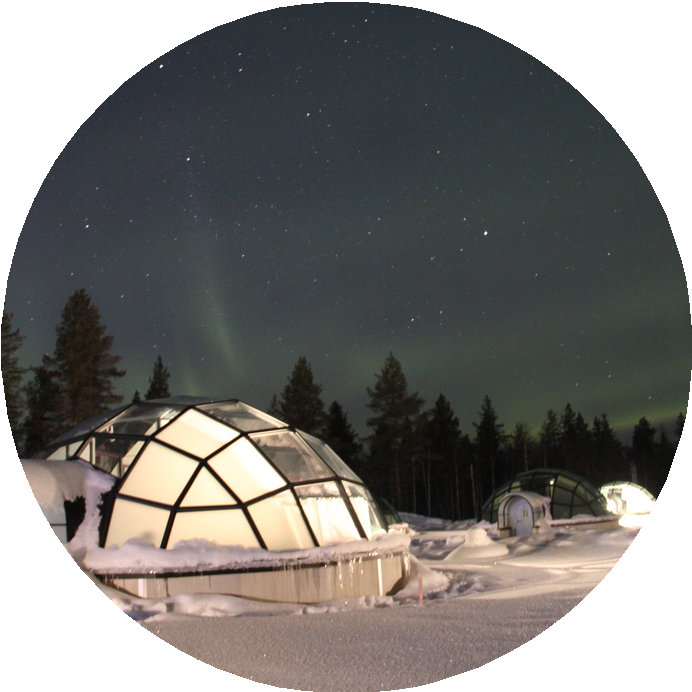 face aux découvertes et aventures .......................... vous aurez vécues.- Associe des éléments des 3 colonnes et crée 8 phrases originales.Essaye d'utiliser le plus possible d'éléments différents.Exemple: Le virologue en qui nous avions confiance est devenu fou après avoir attrapé le coronavirus.....................................................................................................................................................................................................................................................................................................................................................................................................................................................................................................................................................................................................................................................................................................................................................................................................................................................................................................................................................................................................................................................................................................................................................................................................................................................................................................................................................................................................................................................................................................................................................................................................................................................................................................................................- Complète les extraits de romans par les pronoms relatifs qui conviennent.Choisis entre "ce que - ce qui - où - auquel - à laquelle".Romain Gary - La promesse de l'aube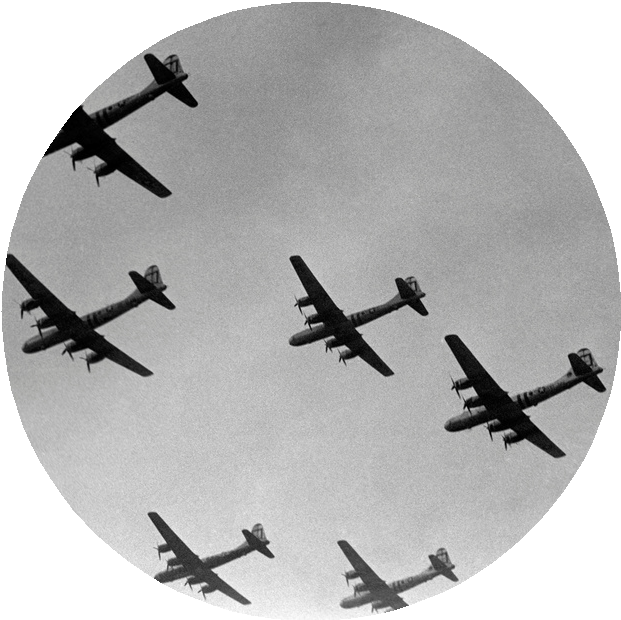 Je n'ai jamais imaginé qu'on pût (puisse) être à ce point hanté par une	voix,	par	un	cou,	par	des	épaules,	par	des	mains............................... je veux  dire,  c'est  qu'elle  avait des  yeux.............................. il faisait si bon vivre que je n'ai jamais su où aller depuis.Jane Austen - Orgueil et préjugés (Pride and Prejudice)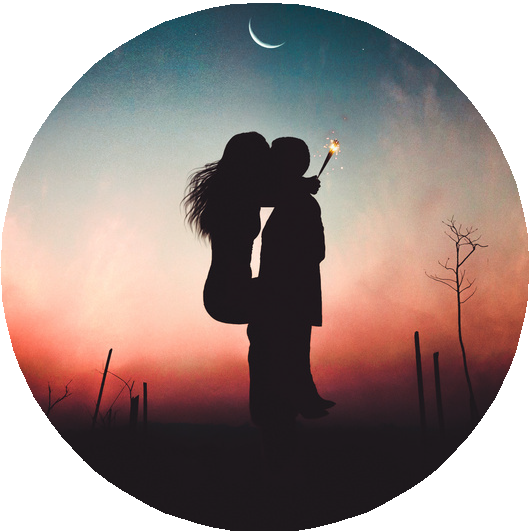 Vous êtes trop généreuse pour vous jouer de moi ; si vos sentiments sont encore ................................ ils étaient au mois d’avril dernier, dites-le-moi franchement ; mes désirs, mes affections n’ont point changé, mais un mot de vous les forcera pour jamais au silence. »Frédéric Beigbeder - L'amour dure trois ans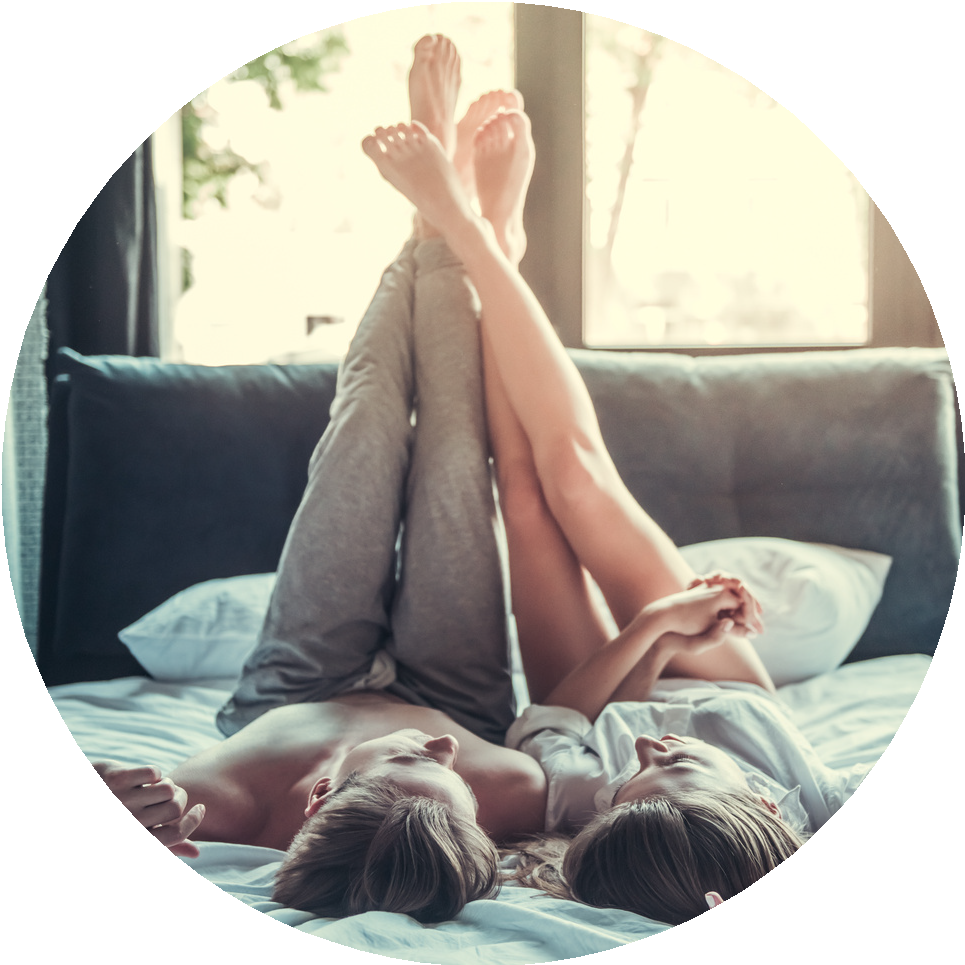 Je pense à toi le soir, quand tu me manques au milieu des fêtes,............................. je me saoule pour penser à autre chose qu'à toi, avec l'effet contraire.David Foenkinos - Charlotte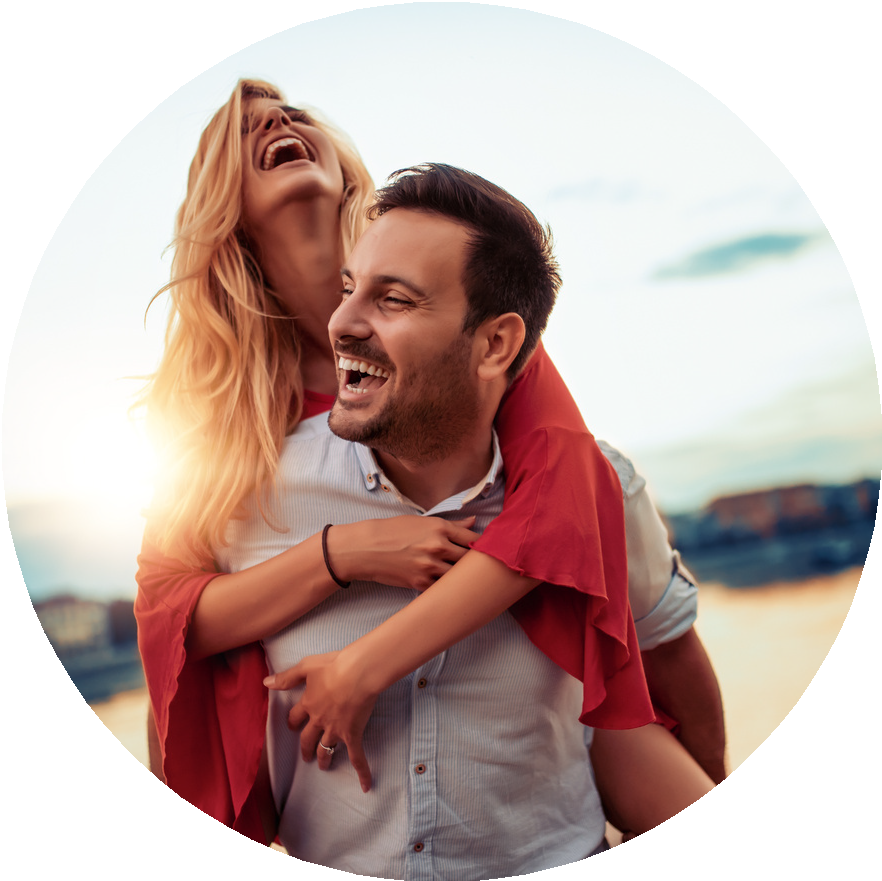 Elle pense qu'il va dire : je t'aime. Mais non. Il murmure une phrase plus importante. Une phrase ......................... elle pensera sans cesse. Qui sera l'essence de son obsession. "Puisses-tu ne jamais oublier que je crois en toi.- Complète les questions par un pronom relatif et formule ensuite une réponse.Voici quelques-unes des questions qui figurent dans le questionnaire de Marcel Proust, écrivain français célèbre (fin 19e - début 20e siècle).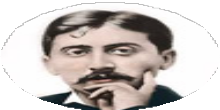 Quelle est la qualité	tu préfères chez un homme?..................................................................................................................................Quelle est la qualité	tu préfères chez une femme?..................................................................................................................................................... tu apprécies le plus chez tes amis?..................................................................................................................................................... tu rêves?..................................................................................................................................Quel est le pays	tu désirerais vivre?...................................................................................................................................................... tu voudrais être?..................................................................................................................................L'oiseau	tu aimes?..................................................................................................................................Quelle est la couleur	tu préfères?......................................................................................................................................................... tu détestes par-dessus tout?..................................................................................................................................Le don de la nature	tu aimerais avoir?..................................................................................................................................Le personnage historique	tu méprises le plus?..................................................................................................................................Les fautes	t'inspirent le plus d'indulgence?..................................................................................................................................- Transforme les deux phrases en une seule en utilisant un pronom relatif.Je suis en train de lire un livre. J'ai entendu parler de ce livre à la télé............................................................................................................................................Le prof nous a donné un devoir. On doit remettre le devoir vendredi prochain............................................................................................................................................C'est un salon de coiffure très connu. De nombreuses stars viennent se faire couper les cheveux dans ce salon............................................................................................................................................Je n'aime pas mon voisin. Son fils est en prison............................................................................................................................................Voici le numéro de téléphone. Tu peux joindre mon frère à ce numéro............................................................................................................................................C'est la Sorbonne. J'ai étudié à la Sorbonne............................................................................................................................................Elle m'a raconté une histoire triste. Je ne vais pas te répéter l'histoire............................................................................................................................................C'est un énorme problème. Nous n'avions pas encore pensé à ce problème............................................................................................................................................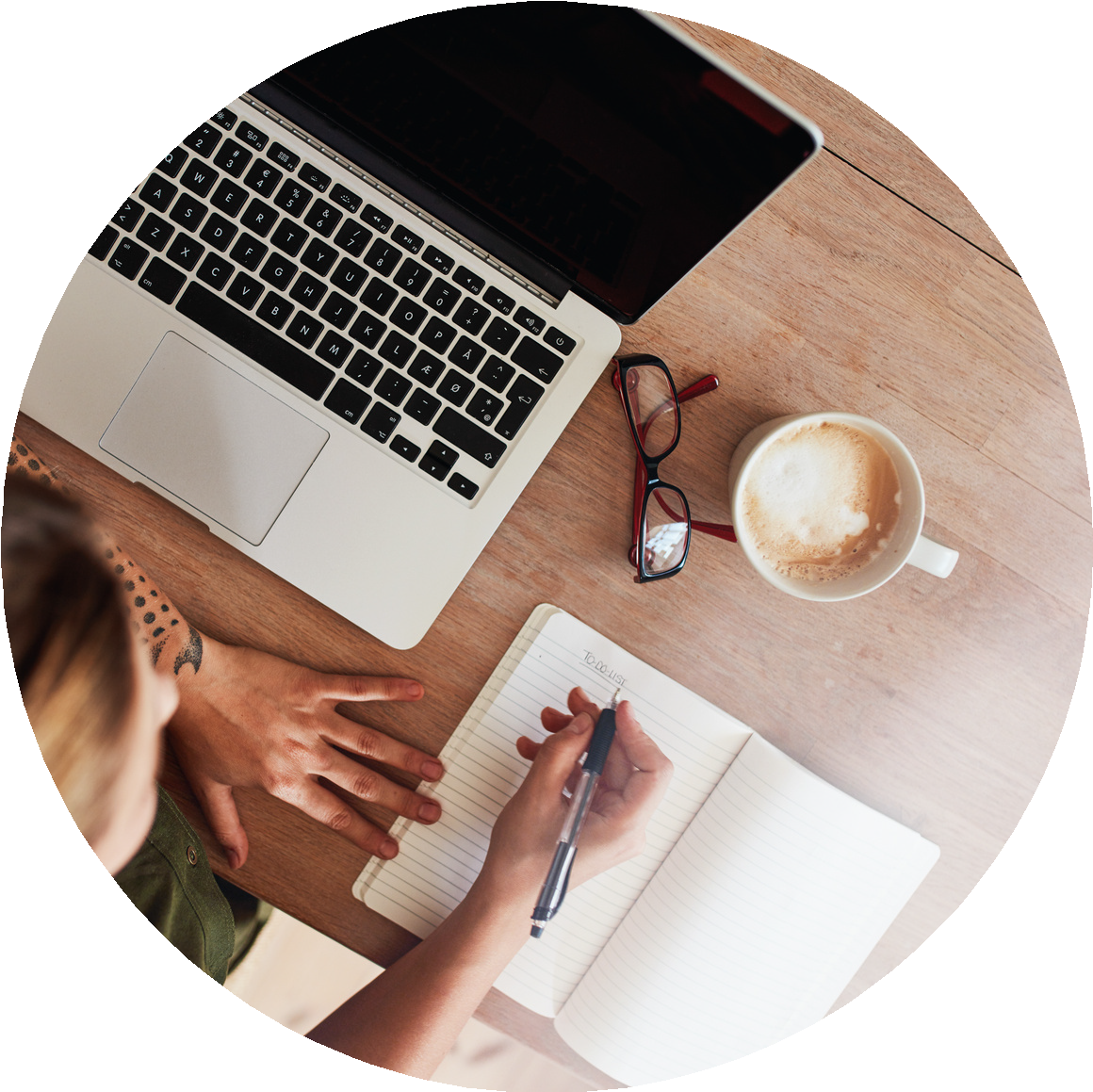 - Complète le poème par les pronoms personnels qui conviennent et fais l'accord du participe passé si nécessaire.En 1945, Jacques Prévert publie Paroles; c’est dans ce livre qu’on peut trouver "Le message", un poème qui présente la description des transformations de différents objets quotidiens.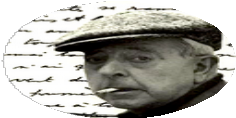 Tu peux écrire ici un poème dans le même style!..................................................................................................................................................................................................................................................................................................................................................................................................................................................................................................................................................................................................................................................................................................................................................................................................................................................................................................................................................................................................................................- Complète l'article par les pronoms relatifs qui conviennent.Les télétravailleurs en manque s'inventent des trajets virtuels(d'après Korii-slate.fr)Pour certains, le temps des transports était une source de bien-être inattendue.La plupart s'en réjouiront: grâce au télétravail, finies les longues heures passées dans le train, les embouteillages sans fin ou les slaloms cyclistes entre les voitures pour arriver au boulot.Un gain de temps précieux ............................. permet de réduire le stress et la fatigue liés aux transports. Du moins pour la majorité: certains ressentent l'absence de cette routine comme un manque cruel.Chaque matin, Holly Hein se calait bien au chaud dans son bus, en lisant un bouquin durant ses 45 minutes de trajet pour se rendre à l'université de Portland (Oregon),	elleexerce un poste administratif.Lorsque la pandémie s'est déclarée, en mars, elle a été contrainte d'exercer son emploi à distance depuis son domicile. Ce n'est pas précisément son trajet en bus	luimanque, mais la «coupure» entre travail et maison."J'ai besoin d'un contraste entre les deux", témoigne l'employée dans le Wall Street Journal. Chaque matin, après son café, Holly Hein enfile donc sa tenue de travail et part pour un petit tour de quartier de 15 minutes, avant de revenir pour 9 heures pétantes afin de commencer sa journée de travail.Comme Holly Hein, des milliers de télétravailleurs se recréent un faux trajet .............................leur donne l'illusion de partir au boulot. Un moyen de délimiter sa journée de travail,............................. a furieusement tendance à empiéter sur la vie personnelle.Passer directement des tartines du petit-déjeuner au clavier de son ordinateur est difficile pour certains,	ont besoin d'un espace de respiration.